Global Warming Potential (GWP) of Atmospheric GasesNotes: a The CO2 response function used in this report is based on the revised version of the Bern Carbon cycle model used in Chapter 10 of this report (Bern2.5CC; Joos et al. 2001) using a background CO2 concentration value of 378 ppm. The decay of a pulse of CO2 with time t is given by 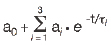 Where a0 = 0.217, a1 = 0.259, a2 = 0.338, a3 = 0.186, τ1 = 172.9 years, τ2 = 18.51 years, and τ3 = 1.186 years. b The radiative efficiency of CO2 is calculated using the IPCC (1990) simplified expression as revised in the TAR, with an updated background concentration value of 378 ppm and a perturbation of +1 ppm (see Section 2.10.2). c The perturbation lifetime for methane is 12 years as in the TAR (see also Section 7.4). The GWP for methane includes indirect effects from enhancements of ozone and stratospheric water vapour (see Section 2.10.3.1). d Shine et al. (2005c), updated by the revised AGWP for CO2. The assumed lifetime of 1,000 years is a lower limit. e Hurley et al. (2005) f Robson et al. (2006) g Young et al. (2006)Global Warming Potential for Given Time Horizon Global Warming Potential for Given Time Horizon Global Warming Potential for Given Time Horizon Global Warming Potential for Given Time Horizon Industrial Designation or Common Name (years) Chemical Formula Lifetime (years) RadiativeEfficiency (W m–2 ppb–1) SAR‡ (100-yr) 20-yr 100-yr 500-yr Carbon dioxide CO2 30-95b1.4x10–5 1 1 1 1 Methanec CH4 12c 3.7x10–4 21 72 25 7.6 Nitrous oxide N2O 114 3.03x10–3 310 289 298 153 Substances controlled by the Montreal Protocol Substances controlled by the Montreal Protocol Substances controlled by the Montreal Protocol Substances controlled by the Montreal Protocol Substances controlled by the Montreal Protocol Substances controlled by the Montreal Protocol Substances controlled by the Montreal Protocol Substances controlled by the Montreal Protocol CFC-11 CCl3F 45 0.25 3,800 6,730 4,750 1,620 CFC-12 CCl2F2 100 0.32 8,100 11,000 10,900 5,200 CFC-13 CClF3 640 0.25 10,800 14,400 16,400 CFC-113 CCl2FCClF2 85 0.3 4,800 6,540 6,130 2,700 CFC-114 CClF2CClF2 300 0.31 8,040 10,000 8,730 CFC-115 CClF2CF3 1,700 0.18 5,310 7,370 9,990 Halon-1301 CBrF3 65 0.32 5,400 8,480 7,140 2,760 Halon-1211 CBrClF2 16 0.3 4,750 1,890 575 Halon-2402 CBrF2CBrF2 20 0.33 3,680 1,640 503 Carbon tetrachloride CCl4 26 0.13 1,400 2,700 1,400 435 Methyl bromide CH3Br 0.7 0.01 17 5 1 Methyl chloroform CH3CCl3 5 0.06 506 146 45 HCFC-22 CHClF2 12 0.2 1,500 5,160 1,810 549 HCFC-123 CHCl2CF3 1.3 0.14 90 273 77 24 HCFC-124 CHClFCF3 5.8 0.22 470 2,070 609 185 HCFC-141b CH3CCl2F 9.3 0.14 2,250 725 220 HCFC-142b CH3CClF2 17.9 0.2 1,800 5,490 2,310 705 HCFC-225ca CHCl2CF2CF3 1.9 0.2 429 122 37 HCFC-225cb CHClFCF2CClF2 5.8 0.32 2,030 595 181 Hydrofluorocarbons Hydrofluorocarbons Hydrofluorocarbons Hydrofluorocarbons Hydrofluorocarbons Hydrofluorocarbons Hydrofluorocarbons Hydrofluorocarbons HFC-23 CHF3 270 0.19 11,700 12,000 14,800 12,200 HFC-32 CH2F2 4.9 0.11 650 2,330 675 205 HFC-125 CHF2CF3 29 0.23 2,800 6,350 3,500 1,100 HFC-134a CH2FCF3 14 0.16 1,300 3,830 1,430 435 HFC-143a CH3CF3 52 0.13 3,800 5,890 4,470 1,590 HFC-152a CH3CHF2 1.4 0.09 140 437 124 38 HFC-227ea CF3CHFCF3 34.2 0.26 2,900 5,310 3,220 1,040 HFC-236fa CF3CH2CF3 240 0.28 6,300 8,100 9,810 7,660 HFC-245fa CHF2CH2CF3 7.6 0.28 3,380 1030 314 HFC-365mfc CH3CF2CH2CF3 8.6 0.21 2,520 794 241 HFC-43-10mee CF3CHFCHFCF2CF3 15.9 0.4 1,300 4,140 1,640 500 Perfluorinated compounds Perfluorinated compounds Perfluorinated compounds Perfluorinated compounds Perfluorinated compounds Perfluorinated compounds Perfluorinated compounds Perfluorinated compounds Sulphur hexafluoride SF6 3,200 0.52 23,900 16,300 22,800 32,600 Nitrogen trifluoride NF3 740 0.21 12,300 17,200 20,700 PFC-14 CF4 50,000 0.10 6,500 5,210 7,390 11,200 PFC-116 C2F6 10,000 0.26 9,200 8,630 12,200 18,200 Global Warming Potential for Given Time Horizon Global Warming Potential for Given Time Horizon Global Warming Potential for Given Time Horizon Global Warming Potential for Given Time Horizon Industrial Designation or Common Name (years) Chemical Formula Lifetime (years) RadiativeEfficiency (W m–2 ppb–1) SAR‡ (100-yr) 20-yr 100-yr 500-yr Perfluorinated compounds (continued) Perfluorinated compounds (continued) Perfluorinated compounds (continued) Perfluorinated compounds (continued) Perfluorinated compounds (continued) Perfluorinated compounds (continued) Perfluorinated compounds (continued) Perfluorinated compounds (continued) PFC-218 2,600 0.26 7,000 6,310 8,830 12,500 PFC-318 3,200 0.32 8,700 7,310 10,300 14,700 PFC-3-1-10 2,600 0.33 7,000 6,330 8,860 12,500 PFC-4-1-12 4,100 0.41 6,510 9,160 13,300 PFC-5-1-14 3,200 0.49 7,400 6,600 9,300 13,300 PFC-9-1-18 >1,000d 0.56 >5,500 >7,500 >9,500 trifluoromethyl sulphur pentafluoride 800 0.57 13,200 17,700 21,200 Fluorinated ethers Fluorinated ethers Fluorinated ethers Fluorinated ethers Fluorinated ethers Fluorinated ethers Fluorinated ethers Fluorinated ethers HFE-125 136 0.44 13,800 14,900 8,490 HFE-134 26 0.45 12,200 6,320 1,960 HFE-143a 4.3 0.27 2,630 756 230 HCFE-235da2 2.6 0.38 1,230 350 106 HFE-245cb2 5.1 0.32 2,440 708 215 HFE-245fa2 4.9 0.31 2,280 659 200 HFE-254cb2 2.6 0.28 1,260 359 109 HFE-347mcc3 5.2 0.34 1,980 575 175 HFE-347pcf2 7.1 0.25 1,900 580 175 HFE-356pcc3 0.33 0.93 386 110 33 HFE-449sl (HFE-7100) 3.8 0.31 1,040 297 90 HFE-569sf2 (HFE-7200) 0.77 0.3 207 59 18 HFE-43-10pccc124 (H-Galden 1040x) 6.3 1.37 6,320 1,870 569 HFE-236ca12 (HG-10) 12.1 0.66 8,000 2,800 860 HFE-338pcc13 (HG-01) 6.2 0.87 5,100 1,500 460 Perfluoropolyethers Perfluoropolyethers Perfluoropolyethers Perfluoropolyethers Perfluoropolyethers Perfluoropolyethers Perfluoropolyethers Perfluoropolyethers PFPMIE 800 0.65 7,620 10,300 12,400 Hydrocarbons and other compounds – Direct Effects Hydrocarbons and other compounds – Direct Effects Hydrocarbons and other compounds – Direct Effects Hydrocarbons and other compounds – Direct Effects Hydrocarbons and other compounds – Direct Effects Hydrocarbons and other compounds – Direct Effects Hydrocarbons and other compounds – Direct Effects Hydrocarbons and other compounds – Direct Effects Dimethylether 0.015 0.02 1 1 <<1 Methylene chloride 0.38 0.03 31 8.7 2.7 Methyl chloride 1.0 0.01 45 13 4 